Szanowni Państwo,   zapraszamy do zgłaszania uwag, propozycji i opinii do projektowanego obszaru zdegradowanego i obszaru rewitalizacji na terenie gminy Polkowice za pośrednictwem niniejszego formularza. Przekazane propozycje, opinie i uwagi zostaną poddane szczegółowej analizie, a uzasadnione propozycje zmian zostaną wprowadzone do ostatecznej wersji dokumentu.  Uwagi można zgłaszać w terminie od 14 września 2017 r.   do 15 października 2017 r. do godz. 15:00Formularz należy wypełnić formułując odpowiedzi zwięźle i rzeczowo, zgodnie 
z instrukcją znajdującą się pod każdym polem formularza. Wypełnianie ankiety można przerwać w dowolnym czasie wykorzystując przycisk "Odłóż na później" - Wygenerowany link należy wykorzystać przy ponownym wypełnianiu ankiety.   DZIĘKUJEMY ZA PAŃSTWA UWAGI I OPINIE.1. Zgoda na przetwarzanie danych osobowychWyrażam zgodę na przetwarzanie moich danych osobowych do przeprowadzenia badań oraz analizy wyników tych badań, zgodnie z ustawą z dnia 29 sierpnia 1997 roku o ochronie danych osobowych (Dz. U. z 2015 r. poz. 2135).   Odpowiedź "TAK" umożliwi zgłoszenie propozycji, uwag i opinii do projektowanego obszaru zdegradowanego i obszaru rewitalizacji na terenie gminy Polkowice. Odpowiedź "NIE" zakończy wypełnianie Formularza.2. Dane zgłaszającego opinie i uwagiNależy podać pełną nazwę podmiotu zgłaszającego propozycje, opinie i uwagi oraz imię i nazwisko osoby kontaktowej. W przypadku osób fizycznych zgłaszających uwagi, propozycje i opinie w polu "Nazwa podmiotu" proszę wpisać - nie dotyczy.3. Propozycje, uwagi i opinie do zidentyfikowanego obszaru zdegradowanego.Obszar zdegradowany (miejscowości i ulice znajdujące się w stanie kryzysowym) został zaznaczony na mapie niebieską linią.  Prosimy o wskazanie w jednym polu max. jednej propozycji lub uwagi lub opinii. W ramach jednego formularza można zgłosić maksymalnie 10 uwag, propozycji i opinii. W przypadku większej liczby uwag i opinii należy wypełnić kolejny formularz.  W PRZYPADKU BRAKU UWAG PROSZĘ PRZEJŚĆ DO KOLEJNEGO PUNKTU ANKIETY.4. Propozycje, uwagi i opinie do projektowanego obszaru rewitalizacji.Obszar rewitalizacji (obejmujący część obszaru zdegradowanego) został zaznaczony na mapie kolorem niebieskim.  Prosimy o wskazanie w jednym polu max. jednej propozycji lub uwagi lub opinii. W ramach jednego formularza można zgłosić maksymalnie 10 uwag, propozycji i opinii. W przypadku większej liczby uwag i opinii należy wypełnić kolejny formularz.   W PRZYPADKU BRAKU UWAG PROSZĘ PRZEJŚĆ DO KOLEJNEGO PUNKTU ANKIETY.5. Propozycje, uwagi i opinie do dokumentu pt.: "Diagnoza służąca wyznaczeniu obszaru zdegradowanego i obszaru rewitalizacji".Prosimy o wpisanie propozycji, uwag i opinii do dokumentu pt.: "Diagnoza służąca wyznaczeniu obszaru zdegradowanego i obszaru rewitalizacji".   Prosimy o wskazanie w jednym polu max. jednej propozycji lub uwagi lub opinii. W każdym polu prosimy o:  Podanie numeru strony "Diagnozy...", na której znajdują się zapisy, które będą przedmiotem propozycji, uwag lub opinii  Przedstawienie propozycji, uwagi lub opinii do zapisów "Diagnozy..."  Zaproponowanie zmienionej treści zapisu "Diagnozy...", które uwzględniają propozycje, uwagi lub opinie.  W ramach jednego formularza można zgłosić maksymalnie 10 propozycji, uwag i opinii. W przypadku większej liczby propozycji, uwag i opinii należy wypełnić kolejny formularz.  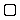 TAKNIE Nawa podmiotu:  _ _ _ _ _ _ _ _ _ _ _ _ _ _ _ _ _ _ _ _ _ _  Imię i nazwisko osoby do kontaktów:  _ _ _ _ _ _ _ _ _ _ _ _ _ _ _ _ _ _ _ _ _ _  Kod pocztowy:  _ _ _ _ _ _ _ _ _ _ _ _ _ _ _ _ _ _ _ _ _ _  Miejscowość:  _ _ _ _ _ _ _ _ _ _ _ _ _ _ _ _ _ _ _ _ _ _  Ulica / nr domu / nr lokalu:  _ _ _ _ _ _ _ _ _ _ _ _ _ _ _ _ _ _ _ _ _ _  telefon:  _ _ _ _ _ _ _ _ _ _ _ _ _ _ _ _ _ _ _ _ _ _  e-mail:  _ _ _ _ _ _ _ _ _ _ _ _ _ _ _ _ _ _ _ _ _ _  _ _ _ _ _ _ _ _ _ _ _ _ _ _ _ _ _ _ _ _ _ _ _ _ _ _ _ _ _ _ _ _ _ _ _ _ _ _ _ _ _ _ _ _ _ _ _ _ _ _ _ _ _ _ _ _ _ _ _ _ _ _ _ _ _ _ _ _ _ _ _ _ _ _ _ _ _ _ _ _ _ _ _ _ _ _ _ _ _ _ _ _ _ _ _ _ _ _ _ _ _ _ _ _ _ _ _ _ _ _ _ _ _ _ _ _ _ _ _ _ _ _ _ _ _ _ _ _ _ _ _ _ _ _ _ _ _ _ _ _ _ _ _ _ _ _ _ _ _ _ _ _ _ _ _ _ _ _ _ _ _ _ _ _ _ _ _ _ _ _ _ _ _ _ _ _ _ _ _ _ _ _ _ _ _ _ _ _ _ _ _ _ _ _ _ _ _ _ _ _ _ _ _ _ _ _ _ _ _ _ _ _ _ _ _ _ _ _ _ _ _ _ _ _ _ _ _ _ _ _ _ _ _ _ _ _ _ _ _ _ _ _ _ _ _ _ _ _ _ _ _ _ _ _ _ _ _ _ _ _ _ _ _ _ _ _ _ _ _ _ _ _ _ _ _ _ _ _ _ _ _ _ _ _ _ _ _ _